Биология, 9 классЧАСТЬ IНа каждый вопрос даны четыре варианта ответа. Необходимо выбрать только один правильный ответ и внести его в матрицу. 1. Обмен веществ – это процессы: а) Роста и развития; б) Ассимиляции и диссимиляции; в) Покоя и возбуждения; г) Деления и размножения. 2. К какому классу веществ относятся ферменты?а) белки; б) липиды; в) углеводы; г) нуклеиновые кислоты.3. Почти половина нейронов двигательной коры обеспечивает работу: а) язык и губы; б) руки; в) туловище; г) ног.4. Где расположена самая маленькая мышца человека?а) в грудной полости;б) в ухе;в) в брюшной полости;г) в глазном яблоке.5. Соматотропный роста секретируется в: а) эпифизе; б) щитовидной железе; в) передней доле гипофиза; г) задней доле гипофиза.6. Назовите самую активную мышцу в организме человека, которая совершает более ста тысяч движений в день.а) мышца глазного яблока;б) икроножная мышца;в) жевательные мышцы;г) двухглавая мышца.7. В крови углекислый газ транспортируется: а) только с помощью зритроцитов; б) только с помощью плазмы; в) с помощью плазмы и эритроцитов; г) с помощью лейкоцитов.8. Жизненная емкость легких это:а) дыхательный объем + глубокий вдох + глубокий выдох;б) дыхательный объем + остаточный объем + глубокий выдох; в) дыхательный объем + остаточный объем + объем мертвого пространства; г) глубокий вдох + глубокий выдох + остаточный объем.9. Источники витамина А:а) Только растительные продукты; б) продукты растительного и животного происхождения; в) только продукты животного происхождения; г) продукты животного происхождения и дрожжи.10. В лимфатический сосуд кишечной ворсинки поступают:а) глюкоза; б) аминокислоты;в) нуклеотиды; г) глицерин и жирные кислоты.11. Переваривание углеводов в организме человека происходит в несколько этапов. При расщеплении полисахаридов моносахариды образуются а) в желудке; б) в толстом кишечнике; в) в ротовой полости и в двенадцатиперстной кишке; г) только в двенадцатиперстной кишке.12. Пейсмейкеры, пучок Гиса, ножки пучка Гиса, волокна Пуркинье - это структуры сердца, обеспечивающие: а) поступление крови в вены; б) нормальную работу клапанов; в) синхронное сокращение желудочков, а затем – предсердий; г) синхронное сокращение предсердий, а затем – желудочков. 13. Частота сердечных сокращений снижается под действием нервных импульсов, передающихся по блуждающему нерву. С выделением какого нейромедиатора это связано?а) глицина; б) норадреналина; в) серотонина; г) ацетилхолина.14. Человеку в вену на левой руке вводят лекарственный препарат, который должен подействовать на промежуточный мозг. Через какие структуры сердечно-сосудистой системы он пройдет, прежде чем попасть в головной мозг? а) чревный ствол; б) все камеры сердца; в) воротная система печени; г) ярёмные вены.ЧАСТЬ IIПодбери термины к соответствующим определениямНаука о тканях:________Белки-катализаторы:_______________Ослабленная культура микробов, вводимых в организм человека:__________Структурная и функциональная единица почки: ________________ Мышцы, обладающие противоположным действием, называются: _____________ЧАСТЬ IIIРаспределите по отделам головного мозга перечисленные функции.1. Мыслительная, речевая деятельность и память.                                               2. Координация движения, поддержание позы и равновесия.                               3. Регуляция защитных рефлексов: чихание, кашель, рвота.                     4. Восприятие и анализ всей поступающей информации через органы чувств.                                5. Регуляция температуры, чувства жажды, голода и насыщения.6. Регуляция деятельности основных систем организма (пищеварительной, дыхательной, сердечно-сосудистой).7. Поддержание скелетных мышц в тонусе (напряжении).8. Регуляция пищеварения (центры сосания, жевания, слюноотделения).9. Регуляция желез внутренней секреции.10. ориентировочная деятельность.А) Продолговатый мозгБ) МозжечокВ) Средний мозг Г) Промежуточный мозгД) Большие полушарияЧАСТЬ IVНайдите соответствие:ЧАСТЬ VНа рисунке изображѐно сердце человека. Соотнесите основные части сердца (А-М) с их обозначениями (1-12)А – правый желудочек; Б – межжелудочковая перегородка; 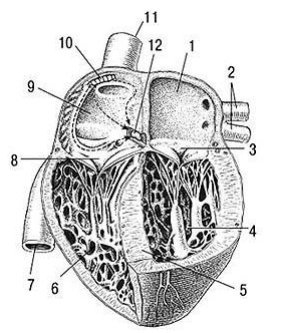 В – правое предсердие; Г – синусно-предсердный узел; Д – митральный клапан; Е – предсердно-желудочковый узел; Ж – трехстворчатый клапан; З – верхняя полая вена; И – левое предсердие; К – левый желудочек ; Л – нижняя полая вена; М – легочные вены.Медицинская олимпиада школьников 2022-2023ГормоныЭндокринные железы1. Инсулин А) Гипофиз2. ТироксинБ) Щитовидная железа3. ГлюкагонВ) Поджелудочная железа4. СоматотропинГ) Надпочечники5.Адреналин6. Трийодтиронин7.Норадреналин8. Вазопрессин9. Пролактин